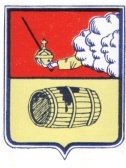 АДМИНИСТРАЦИЯ  МУНИЦИПАЛЬНОГО ОБРАЗОВАНИЯ "ВЕЛЬСКОЕ"ПОСТАНОВЛЕНИЕ23 января 2019 года  № 22г. Вельск О возможности  образования земельного участка и  предоставлении  разрешения на условно разрешенный вид использования земельного участкаВ связи с обращением Сухопаровой Т.В. №1503 от 03.10.2018 года, рассмотрев протокол публичных слушаний от 15 января 2019 года, заключение комиссии о результатах публичных слушаний от 17 января 2019 года, на основании статьи 39 Градостроительного кодекса Российской Федерации от 29 декабря 2004 года №190-ФЗ, генеральным планом муниципального образования «Вельское», утвержденным решением Совета депутатов муниципального образования «Вельское» третьего созыва от 03 июня 2014 года № 151, Правилами землепользования и застройки муниципального образования «Вельское», утвержденными решением Совета депутатов муниципального образования «Вельское» третьего созыва от 23 сентября 2014 года № 169,п о с т а н о в л я ю:1. Предоставить Сухопаровой Татьяне Владимировне возможность образования земельного участка с условно-разрешенным видом использования: «Гаражи для хранения индивидуальных легковых автомобилей, земельные участки под которые предоставлены в соответствии с  действующим законодательством до принятия ПЗЗ МО «Вельское», расположенного в кадастровом квартале 29:01:190147 по адресу: Архангельская область, Вельский район, город Вельск, улица Карла Маркса, у столовой ПТУ, гараж №4. 2. Настоящее постановление подлежит официальному опубликованию и размещению на официальном сайте МО «Вельское».3. Данное постановление вступает в силу со дня его официального опубликования.4. Контроль за исполнением настоящего постановления возложить на заместителя главы муниципального образования «Вельское» по городскому хозяйству и градостроительству Цыпнятова И.А. Исполняющий обязанности главы муниципального образования «Вельское»                             И.А.Цыпнятов